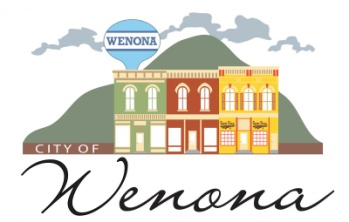 REGULAR MEETING AGENDAWenona City Hall226 South Chestnut Street, Wenona, IllinoisMonday, April 15, 2024 @ 7:00 P.M.Finance Committee meeting conducted at 6:30pmNote: At this meeting, the City Council may consider and act upon the items set forth on this AgendaALL CELL PHONES MUST BE TURNED OFF DURING THE MEETINGMAYOR	Janie Bade CITY CLERK	Debbie LongbonsCITY TREASURER	 Julie Kitchens	ALDERMENNathan AndersonKym HealyJohn SimmonsWilliam SimmonsRuss SkaggsMatt Zulz                                                                                                              CALL TO ORDERPLEDGE OF ALLEGIANCEROLL CALLAPPROVAL OF MINUTES – Regular Minutes(Motion to dispense with the reading of the minutes and approve the minutes as submitted)APPROVAL OF TREASURER’S REPORT (Motion to approve and place the Treasurer’s Report on file) (roll call vote)APPROVAL OF MONTHLY BILLS (Motion to approve and pay bills as presented) (roll call vote)APPROVAL OF TRAVEL REQUESTSCORRESPONDENCE/ANNOUNCEMENTS OLD BUSINESSUpdate on Downtown beautification grant (Sheila, Dean)Update for upcoming business facade grant options for cityUpdate on sewer connections (Mayor Bade)NEW BUSINESSDiscuss and take action on declaring May A.B.A.T.E motorcycle awareness month in Wenona, iLDiscuss and take action on purchase of a JD broom attachment. ENGINEERING FIRM REPORTProject Updates by Chamlin Engineering – Dean Chalkey or Dave Hall STANDING COMMITTEE REPORTS (committee chair in bold)(Only those committees with problems/concerns will be addressed)Finance; Bill Simmons,  Kym Healy, Nate AndersonStreets and Alleys;  Russ Skaggs, Matt Zulz, John SimmonsInsurance and Purchasing; John Simmons,  Nathan Anderson, Russ SkaggsWater and Sewer; Kym Healy ,  Bill Simmons, Matt ZulzParks and Recreation;  Matt Zulz,, Kym Healy , Bill SimmonsHealth and Public Safety;  Nathan Anderson, Russ Skaggs, Johnny SimmonsHistoric Preservation;  Russ Skaggs, Matt Zulz, Nathan AndersonOFFICE MANAGER REPORT: Sheila HealyEMPLOYEE REPORTS:  John Riley, Matt CowanPUBLIC COMMENT (per Resolution 2016-02-15A, speakers are allotted 3 minutes)COMMENTS BY CITY COUNCIL MEMBERSEXECUTIVE SESSION Pursuant of Section 2(c)(3) of the Open Meetings Act, the Council may go into executive session to discuss:Employee Compenstion & Summer help applicationsInterest in sale of City land parcels lots 07-36-229-002, 07-36-228-006, & 07-36-228-001ACTION ON EXECUTIVE SESSION ITEMSDiscuss and take action on Employee Compensation and summer help. Discuss and take action on selling City land parcels lots 07-36-229-002, 07-36-228-006, & 07-36-228-001ADJOURNMENT